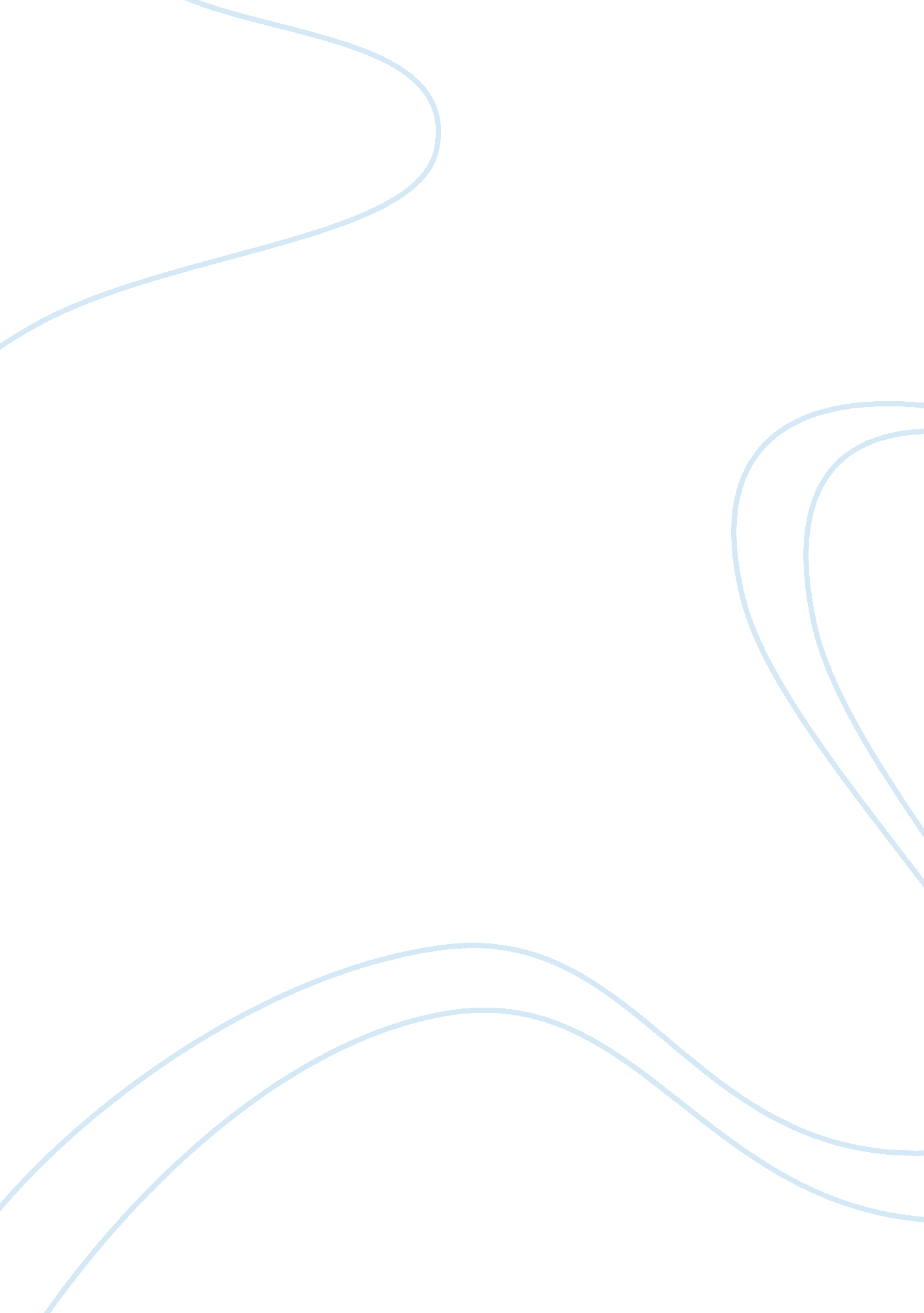 History of our lady pf roosary parish essay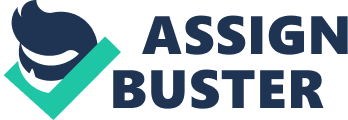 Theology 2N ( Christ and His Church ) Parish Exposure Portfolio Submitted by: Gozum, Kevin Dave P. Submitted to: Mr. Reynaldo Domingo Table Of Contents Background of the Parish3 Parish Profile 5 Our Lady of The Holy Rosary 6 Feast of Our Lady of the Most Holy Rosary 7 Parish Priest and Staff 8 Pastoral Council 9 Religious Organizations 10 Litrugical Activities 11 Location Map 12 Vission Mission 13 SHE 1, 2, 3, 4 14 I. Background of the Parish The Our Lady of the Most Holy Rosary Parish (OLMHRP) was formally instituted on the 30th of November 1979 that initially covered the areas extending from CAA to Martinville, down to Gatchalian Subdivision (Phases 2 – 10) reaching up to Villanueva Village with the areas from BF Homes to the northern part of Olivares which were formerly parts of the St Anthony Parish. Later on, these areas were further distributed to other two parishes the Mary, Queen of the Apostles Parish and Immaculate Conception Parish. The first parish priest of OLMHRP was Fr Vito Di Marzio (1978 – 1983) who was one with the first Rogationist missionaries in the Philippines namely, Frs. (†) Diego Buscio and (†) Antonio Barbangelo. While the parish was just starting several activities for the youth were organized with those of Charismatic Group and Life in the Spirit Seminars. Fr Adamo Calo (1984 – 1989) succeeded Fr Vito as parish priest with whom the land of the present location of the parish church in Multinational Village was acquired. Prior from the years of mandate of Fr. Loji Ma. Pilones (1992 – 1995) as parish priest, Fr Vito was once again assigned as parish priest from 1989 – 1992. Fr Niptale Frogosa (1996 – 1998) succeeded Fr Loji with whose term the Rogate Center and Religious students of the Fr Di Francia Center of Studies initiated the “ Magbokasyon sa Bakasyon” a Youth Prayer Vigil for Vocations on the occasion of the World Day of Prayer for Vocations. After Fr Nip, Fr Danny Monatana (1998 – 2002) served as parish priest with whom the parish church was dedicated to God. The consecration of the OLMHRP happened through the hands of His Eminence Jaime Cardinal Sin on September 6, 1998. Fr Ariel Tecson (2002 – 2008) was assigned parish priest through whom the inculturation of Filipino liturgical celebration was revived. At present, the Our Lady of the most Holy Rosary Parish is taken care of Fr Benjamin Redoble as parish priest with the help of Frs. Alfonso Flores, Ulrich Gacayan and Joseph Arcano. It has 15 Parish Mission Areas such as Cairo, Clarmen, Fortunata Village, Gatchalian I Subdivision, John Street, Marcelo Compound, Manggahan and St Jude, Papa Compound, PSPQ/Phase IV, Purok 7, R Medina Compound, Sherwood Heights, Sheryl Mira Compound, Villa Lourdes Subdivision, and Villanueva Village. Among the religious congregations present in the parish are Congregation of the Holy Spirit, Crucified Sisters Adorers of the Holy Cross, Mary’s Little Children Community, Oblates Sisters of the Most Holy Redeemer, Order of Friars Minor Conventual, Reparatrix Sisters of the Sacred Heart, Sisters of Jesus, the Good Shepherd (Pastorelle Sisters), and Sons of Holy Mary Immaculate. Meanwhile, the Saint Hannibal Multi-Level School which was started as a soup kitchen in June 1990, constructed as a school during the time of Fr Danny, currently accommodates children who cannot be mainstreamed into the regular Philippine educational system. It offers holistic education and moral formation to about 68 children (or an average of only 10 – 12 pupils per grade level). The students are free from all expenses inclusive of uniforms, books and school materials. They are also given morning and afternoon snacks and lunch which in most cases, is their only meal for the day. For more than a hundred years Rogationist fathers and brothers have lived their lives in the service of the Church for obtaining any and holy Vocations from God. As a pontifical clerical religious Institute, founded by St. Hannibal Mary Di Francia(1851-1927), the Congregation of the Rogationists of the Heart of Jesus (RCJ) finds its spirituality in the words of Jesus in the Gospel “ The harvest is rich but the workers are few. Pray, therefore, the Lord of the harvest that He may send workers into His harvest” (Mt. 9: 37-38/Lk. 10: 2). Our name Rogationist, taken from the Latin word Rogate which means Pray, qualifies us for a great mission to implore God for numerous and good apostles for His Church. We are the Apostles of the Rogate whose entire life are centered to the daily prayer for Vocations to the priestly and consecrated life in the Church, propagation of this prayer worldwide as well as care and promotion of human and spiritual welfare of orphans, needy children and the poor. Today the small Caravan of the Rogationists that has started from Southern Italy has reached other countries in Europe, the United States, Albania, Brazil, Argentina, Rwanda, the Philippines, India, Vietnam, Papua New Guinea, Korea and Indonesia. In the Philippines the Rogationists started their presence and activities in 1976. II. Parish Profile Address:| Rogationist Fathers Avenue| | Multinational Village| | 1700 Paranaque City| Country:| Philippines| Telephone:| +63 (2) 825-0216| | +63 (2) 829-2636| Fax:| +63 (2) 829-2636 loc 104| Email:| [email protected] org | Website:| http://www. rcj. ph/olmhrp| Foundation:| November 30, 1976| III. Our Lady of the Rosary Our Lady of the Rosary also known as Our Lady of the Most Holy Rosary is a title of the Blessed Virgin Mary in relation to the Rosary. In 1571 Pope Pius V instituted “ Our Lady of Victory” as an annual feast to commemorate the victory in the Battle of Lepanto. The victory was attributed to the Blessed Virgin Mary, as a rosary procession had been offered on that day in St. Peter’s Square in Rome for the success of the mission of the Holy League to hold back Muslim forces from overrunning Western Europe. In 1573, Pope Gregory XIII changed the title of this feast-day to “ Feast of the Holy Rosary”. This feast was extended by Pope Clement XII to the whole of the Latin Rite, inserting it into the Roman Catholic calendar of saints in 1716, and assigning it to the first Sunday in October. Pope Pius X changed the date to 7 October in 1913, as part of his effort to restore celebration of the liturgy of the Sundays. Prior to the Battle of Lepanto, in thanks for the victory of the Battle of Muret, Simon de Montfort, 5th Earl of Leicester built the first shrine dedicated to Our Lady of Victory. Our Lady of the Rosary is the patron saint of several places around the world and Maria del Rosario is a common female Spanish name (colloquially abbreviated to Rosario or Charo). Rosario can also be used as a male first name, particularly in Italian. IV. Feast of our Lady of the Most Holy Rosary October 7: Feast of the Most Holy Rosary, weapon of prayer The Feast of our Lady of the Most Holy Rosary is a title of the Blessed Virgin Mary as the Queen of the Holy Rosary, the chaplet of prayer beads that are used to invoke the Virgin to aid us whilst meditating upon scenes in the life of her Son, JESUS CHRIST. The Rosary developed out of the habit of lay brothers, who did the manual work and did not have time to pray the whole Monastic Office, of praying Paternosters and Ave Marias in monasteries. This habit then passed to the devout laity. V. Parish Priest and Staff | | | | | | | VI. Pastoral Council President: Ray Dadia Vice-President: Annette Patdu Secretary: Tess O. Gonzaga Asst. Secretary: Mildred Milky M. Quieng BEC Pastoral Coordinator: Ruben Cambarijan BEC Pastoral Staff: Chito Del Rosario Parish Commissions Heads Comm. on Liturgy ; Popular Religiosity: Harry ; Baby Usison Comm. on Catechetical ; Religious Educ. : Nitz ; Evelyn Sucgang Comm. on Service to Human Promotions: Tony ; Nilah Barles Comm. n Family ; Life: Willy ; Erly Cordero BEC Zone Coordinators Zone 1: Gene Hernandez Zone 2: Jess Intia Zone 3: Shirley Donguila Zone 4: Mary Ruth Del Rosario Zone 5: Imelda Salas Zone 6: Nimfa Antiojo Parish Finance Council President: Willie Aguas Members: Zim Maralit Amy Maralit Jess Evasco Hespie Domingo Nanny Mallari Lilian Del Rosario Evelyn Cortez VII. Religious Organizations CLPR Adoracion Nucturna Filipina Laus Deo Prayer Community El Shaddai Apostleship of Prayer Ministry of Lectors and Commentators Ministry of Extra Ordinary Ministers of the Holy Communion Ministry of Altar Servers Ministry of Ushers, Greeters and Collectors Music Ministry Mother Butler’s Guild COMCARE Legion of Mary Parish Renewal Experience (PREX) COSH Catholic Women’s League Knights of Columbus CFC Couples for Christ COY Passionist Youth (PAYO) Youth for Christ (YFC) CHIRO Singles for Christ (SFC) VIII. Liturgical Activities HOUSE BLESSING AND ENTHRONEMENT By appointment one (1) week before the date. COUNSELING SERVICES By appointment only. Scheduled will be arranged between the counsellee and counselor. ANNOINTING OF THE SICK Call the Parish Office for appointment while the sick or aged is still conscious. A priest will be available at all times in case of emergencies. BUKLOD VISITATION Part of Building Ecclesial Communities (BEC), our priests in the parish will make a pastoral visitation in every established bukluran. MASS CARDS Available at the Passionist Benefactors Society Office during office hours, 8: 00am to 5: 00pm (Monday to Saturday). IX. Location Map Our Lady of the Most Holy Rosary Parish X. Vision/Mission ————————————————- Vision We, the local church of the Diocese of Paranaque, envision ourselves as a communion of diverse communities, embracing and sharing in Jesus’ mission to proclaim the Reign of the Father, constantly renewed by the Holy Spirit and accompanied by Mary, our Mother and Model. ————————————————- Mission As a Diocese, we commit ourselves to proclaim the Kingdom of God by: 1. Recognizing the primacy of grace and our need for continual renewal (Aggiornamento) 2. Building BECs as the way of being church and experiencing communion (Communion); 3. Engaging in the integral evangelization of all, particularly the developing communities, the family and the youth (Missio). ————————————————- Core Values * Open-heartedness and open-mindedness to God’s grace of conversion. * Unity in diversity. * Responsibility for the growth of communion. * Shared, Participative, transparent stewardship of the process and resources of evangelization. Colegio de San Juan de Letran 151 Muralla St. Intramuros, Manila Religious Affairs Division Theology Area Theology 2N ( Christ and His Church ) Significant Human Experience (SHE) SHE No. 1Date : Jan 29, 2012 Student Name : Gozum, Kevin Dave P. Section : ACT2D Parish : Our Lady of the Most Holy Rosary Parish Activity: Catechism/Feeding Program I. Narrative : ( Activity /Work of the Day) At first we were introduced to the children that we would be assigned to and after a short introduction, the youth volunteers showed us how they do their weekly jobs as moderators of the children. They were given thirty minutes of play time which includes soccer, badminton, and other games which they do in the open fields beside our parish. II. Reflection: Today, I realized that happiness is truly in the simplest of things. As those little children showed me how happy they can be in just the little simple things that we provide them, I learn more to appreciate what I already have. I learned to be less materialistic and care more about the true worth of everything that is around me no matter what the price is. Colegio de San Juan de Letran 151 Muralla St. Intramuros, Manila Religious Affairs Division Theology Area Theology 2N ( Christ and His Church ) Significant Human Experience (SHE) SHE No. 2Date : Feb 5, 2012 Student Name : Gozum, Kevin Dave P. Section : ACT2D Parish : Our Lady of the Most Holy Rosary Parish Activity: Catechism/Feeding Program I. Narrative : ( Activity /Work of the Day) Today is the same as the last day. We were told that after the 30 minute play time of the children, we had to, along with my fellow vollunteers, facilitate the short catechisms for the children. The catechism is not directly our responsibility so we were only assigned to make sure that the children are well disciplined and behave during their lessons. II. Reflection: Today, I realized you don’t need money to know what is essential in life. In the catechisms, the teachers taught the children simple acts of goodness and gave them examples of honesty, obedience, and friendliness in easy to learn and comprehend manners of teaching. Colegio de San Juan de Letran 151 Muralla St. Intramuros, Manila Religious Affairs Division Theology Area Theology 2N ( Christ and His Church ) Significant Human Experience (SHE) SHE No. 3Date : Feb 12, 2012 Student Name : Gozum, Kevin Dave P. Section : ACT2D Parish : Our Lady of the Most Holy Rosary Parish Activity: Catechism/Feeding Program I. Narrative : ( Activity /Work of the Day) Today, after their catechism classes, we were assigned to prepare them their food brought to them by a sponsor. Every week there is a new sponsor who gives the children their lunch food. We were assigned to make sure that they have their lunch in a clean and disciplined environment. II. Reflection: Today, I realized that there are still people with good in their hearts who are willing to sacrifice and give what they have for these children that we have. It is a sign that no matter what happens, goodness always prevails in the hearts of people. As long as there is a will to help, there is a way. Colegio de San Juan de Letran 51 Muralla St. Intramuros, Manila Religious Affairs Division Theology Area Theology 2N ( Christ and His Church ) Significant Human Experience (SHE) SHE No. 4Date : Feb 19, 2012 Student Name : Gozum, Kevin Dave P. Section : ACT2D Parish : Our Lady of the Most Holy Rosary Parish Activity: Catechism/Feeding Program I. Narrative : ( Activity /Work of the Day) Today, is the last day of our parish exposure. There are some kids that I have grown close to. I feel that I will miss them after this since this is our last day here. This day they were given one hour of playtime because they already finished their catechism lessons last week. We spent much of the afternoon under the sun playing soccer with the other children together with some of the priests that have come to join us. II. Reflection: Today, I learned that lessons in life can be learned from anyone that we encounter. This time, this kids that I have been with for the past 4 weeks have taught me a lot of things, to appreciate the little things in life, to adore what is simple, and to be happy and contented with what God has provided for us. Colegio de San Juan de Letran 151 Muralla St. Intramuros, Manila Religious Affairs Division Theology Area Theology 2N ( Christ and His Church ) Significant Human Experience (SHE) SHE No. 4Date : Feb 19, 2012 Student Name : Gozum, Kevin Dave P. Section : ACT2D Parish : Our Lady of the Most Holy Rosary Parish Activity: Catechism/Feeding Program Over-all Insights and Reflections It starts with stories and pretending; the ability to believe makes playing fun for children. Because they believe, they imagine, and in a child’s world, nothing is impossible. The ability to believe spurs creativity and the development of faith. What a great gift– to be able to hold on to this childlike quality, for the ability to believe is a characteristic shared by many artists. Many adults lose the ability to believe; they only see things as they are, not as they could be. It is a great gift to be able to imagine and dream. The ability to believe also leads to the development of faith. Without believing in something you cannot have faith in anything. Without faith there is no hope. Children remind us about the importance of believing. Children smile because they truly are happy; their lives have not been complicated by too many responsibilities yet, and they find joy in the moment. As they experience joy, they share it through smiling and laughing. What children don’t realize is they make others happy as they smile. A smile is contagious. When a child smiles at you, it’s pretty hard not to smile back. And that’s a good thing! Learn to smile a bit more, like children. Children have the uncanny ability to see every day as a new beginning. They forget about the past quickly. Has your child ever had a disagreement with their pal, and the next day they’re best friends again? That’s because children forgive and forget; they don’t hold grudges. This is an important lesson adults should learn, and then relationships would be much more peaceful and happy. Young children are not concerned with how others perceive them, so they enjoy themselves. They love to move to music and sing, and express themselves in their own creative way. Singing and dancing make them joyous. As children grow older and reach adulthood, they recognize others are watching and worry about what people think. As their singing and dancing decreases, their expressions of joy decrease. Perhaps we should all learn to sing and dance more because the joy that accompanies these activities enriches lives. 